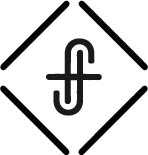 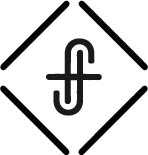 How are you doing when it comes to being grateful?Thou who hast given so much to me, give me one more thing - a grateful heart!		George HerbertGratitude – the practice of noticing and being thankful for what is valuable and meaningful to you.Noticing is the beginning of gratitude.Gratitude as a discipline involves a conscious choice. I can choose to be grateful even when my emotions and feelings are still steeped in hurt and resentment. It is amazing how many occasions present themselves in which I can choose gratitude instead of a complaint. I can choose to grateful when I am criticized, even when my heart still responds in bitterness. I can choose to speak about goodness and beauty, even when my inner eye still looks for someone to accuse or something to call ugly.	Henri J. M. NouwenWhere do I begin my journey toward gratitude?The pathway to gratitude starts with your attitude.Attitude - a settled way of thinking or feeling about someone or something, typically one that is reflected in a person's behavior.Attitude involves their mindset, outlook and feelings. Attitudes are complex and are an acquired state through experience. Attitude is an individual's predisposed state of mind regarding a value, and it is precipitated through a responsive expression towards oneself, a person, place, thing, or event (the attitude object), which in turn influences the individual's thought and action.The right attitude gives your life altitude.Two pitfalls to avoid:PridePride slays thanksgiving, but a humble mind is the soil out of which thanks naturally grow. A proud man is seldom a grateful man, for he never thinks he gets as much as he deserves.				Henry Ward BeecherDiscontentmentGratitude is a handmaiden of contentment. An ever-growing attitude of gratitude will certainly make us more content since we will be focusing more on what we do have, both spiritually and materially, than on what we do not have. But contentment is more than focusing on what we have.  It is focusing on the fact that all we do have; we have by the grace of God.  We do not deserve anything we have, materially or spiritually. It is all by His grace. 								Jerry Bridges… I have learned in whatever situation I am to be content. I know how to be brought low, and I know how to abound. In any and every circumstance, I have learned the secret of facing plenty and hunger, abundance and need. I can do all things through him who strengthens me.							Philippians 4:11–13One practice to embrace:Take time to remember all the Lord has done for you.Bless the Lord, O my soul, and all that is within me, bless his holy name! Bless the Lord, O my soul, and forget not all his benefits, who forgives all your iniquity, who heals all your diseases, who redeems your life from the pit, who crowns you with steadfast love and mercy, who satisfies you with good so that your youth is renewed like the eagle’s.								Psalm 103:1–5But whatever gain I had, I counted as loss for the sake of Christ. Indeed, I count everything as loss because of the surpassing worth of knowing Christ Jesus my Lord. For his sake I have suffered the loss of all things and count them as rubbish, in order that I may gain Christ and be found in him, not having a righteousness of my own that comes from the law, but that which comes through faith in Christ, the righteousness from God that depends on faith—that I may know him and the power of his resurrection, and may share his sufferings, becoming like him in his death, that by any means possible I may attain the resurrection from the dead. 								Philippians 3:7–11A grateful heart is one that finds the countless blessings of God in the seemingly mundane everyday life.A thankful heart … stands in stark contrast to pride, selfishness, and worry. … No matter how choppy the seas become, a believer’s heart is buoyed by constant praise and gratefulness to the Lord. 		John MacArthurOh come, let us sing to the LORD; let us make a joyful noise to the rock of our salvation! Let us come into his presence with thanksgiving; let us make a joyful noise to him with songs of praise! For the LORD is a great God, and a great King above all gods. In his hand are the depths of the earth; the heights of the mountains are his also. The sea is his, for he made it, and his hands formed the dry land.		Psalm 95:1–5eucharisteo (pronounced yoo-khar-is-teh'-o) to be grateful, i.e. (actively) to express gratitude (towards); specially, to say grace at a meal, (give) be thankful; to be grateful, feel thankful; give thanks.Paul is probably one of the best examples of gratitude in scripture. 38 times this word is used in the New Testament; in the Gospels, Jesus gives thanks to the Father. Paul in his writings uses this word 25 times. You might say that Paul had an … Attitude of Gratitude!It was the way he approached life … of the 25 times that he used eucharisteo, there is a reoccurring sense of all that Paul was grateful for and there are some things we can learn about gratitude and thankfulness from Paul … first.First I can have a grateful attitude toward others in my life.Paul saw the word of God at work in and through others. He began most of his letters with a word of thanks and gratitude for others … First, I thank my God through Jesus Christ for all of you, because your faith is proclaimed in all the world.							Romans 1:8How rich is anyone who can simply see human faces.						Corrie Ten BoomI give thanks to my God always for you because of the grace of God that was given you in Christ Jesus,								1 Corinthians 1:4I do not cease to give thanks for you, remembering you in my prayers,				Ephesians 1:16We give thanks to God always for all of you, constantly mentioning you in our prayers, remembering before our God and Father your work of faith and labor of love and steadfastness of hope in our Lord Jesus Christ.							1 Thessalonians 1:2–3I can have a grateful attitude in my circumstances. Rejoice always, pray without ceasing, give thanks in all circumstances; for this is the will of God in Christ Jesus for you. 					1 Thessalonians 5:16–18And whatever you do, in word or deed, do everything in the name of the Lord Jesus, giving thanks to God the Father through him. 				Colossians 3:17Five times I received at the hands of the Jews the forty lashes less one. Three times I was beaten with rods. Once I was stoned. Three times I was shipwrecked; a night and a day I was adrift at sea; on frequent journeys, in danger from rivers, danger from robbers, danger from my own people, danger from Gentiles, danger in the city, danger in the wilderness, danger at sea, danger from false brothers; in toil and hardship, through many a sleepless night, in hunger and thirst, often without food, in cold and exposure. And, apart from other things, there is the daily pressure on me of my anxiety for all the churches.				2 Corinthians 11:24–28Count it all joy, my brothers, when you meet trials of various kinds, for you know that the testing of your faith produces steadfastness. And let steadfastness have its full effect, that you may be perfect and complete, lacking in nothing. 						James 1:2–4I can have a grateful attitude for my learning.… for I have learned in whatever situation I am to be content. I know how to be brought low, and I know how to abound. In any and every circumstance, I have learned the secret of facing plenty and hunger, abundance and need. I can do all things through him who strengthens me. 							Philippians 4:11–13do not be anxious about anything, but in everything by prayer and supplication with thanksgiving let your requests be made known to God. And the peace of God, which surpasses all understanding, will guard your hearts and your minds in Christ Jesus. 				Philippians 4:6–7It is not what we do; it is who we are.The pathway to gratitude starts with your attitude!Toward peopleToward circumstancesToward learningBe grateful … give thanks … be content!So go home and Make a list of the people in your life. Be grateful.Make a list of circumstances of your life. Give thanks.Make a list of things you have learned or need to learn. Then tell Jesus … He is enough! Tell Him “You are enough.” Be content!